Результаты аттестации по Годзю-рю Каратэ-до от 20-24 декабря 2010 г.,Санкт-Петербург, РоссияРезультаты аттестации от 19 сентября 2010 г., проведенной на 6-м международном семинаре по Годзю-рю Каратэ-до и Рюэй-рю Кобудо (Санкт-Петербург)По Годзю-рю Каратэ-до:По Рюэй-рю Кобудо:Выписка из Результатов аттестации от 27 и 31 июля 2010 г., проведенной на 40-ом Международном семинаре по Годзю-рю Каратэ-до и Рюэй-рю Кобудо (п.Мошовце, Словакия)По Годзю-рю Каратэ-до: По Рюэй-рю Кобудо:Результаты аттестации по Годзю-рю Каратэ-до от 17-21 мая 2010 г., Санкт-Петербург, Россия12 кюБелый пояс с одной желтой полоской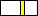 1Аверин Юрий12 кю2Шенина Анастасия12 кю3Савельев Дмитрий12 кю4Романов Сергей12 кю5Парамонов Даниил12 кю6Велков Кирилл12 кю11 кюБелый пояс с двумя желтыми полосками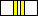 1Ананьин Гера11 кю2Акула Кирилл11 кю3Грищенко Даниил11 кю4Горбачев Дмитрий11 кю5Костеш Даниил11 кю6Панин Никита11 кю7Никитин Константин11 кю8Маткин Даниил11 кю9Прокопьев Артем11 кю10Кокая Георгий11 кю11Озеров Сергей11 кю12Якубо Иван11 кю13Смирнов Антон11 кю14Рыбальченко Лев11 кю15Зырянов Леонид11 кю16Новоселов Кирилл11 кю17Лысенко Антон11 кю10 кюБелый пояс с тремя желтыми полосками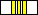 1Какоткин Андрей10 кю2Мишаков Иван10 кю3Фомичев Владимир10 кю4Казицкий Александр10 кю5Андреев Кирилл10 кю6Толстов Арсений10 кю7Прокопьев Ярослав10 кю8Кудянов Максим10 кю9Оберемок Андрей10 кю9 кюБелый пояс с желтой полосой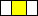 1Василенко Михаил9 кю2Даренский Святослав9 кю3Корженевский Никита9 кю4Бейг Халил9 кю5Стрельцов Вячеслав9 кю6Умяров Владимир9 кю7Саркисян Жанна9 кю8Антонов Илья9 кю9Днеприков Роман9 кю10Мельникова Елизавета9 кю8 кюБелый пояс с оранжевой полосой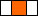 1Костиков Александр8 кю2Васильков Денис8 кю3Капустин Егор8 кю4Пламадяла Дмитрий8 кю5Осипов Дмитрий8 кю6Поддубный Максим8 кю7Канчиев Ибрагим8 кю8Емельянов Дмитрий8 кю9Ефимов Сергей8 кю10Попандопуло Виктория8 кю11Воейков Даниил8 кю12Авраменко Дмитрий8 кю7 кюЖелтый пояс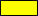 1Осипов Дмитрий7 кю2Емельянов Дмитрий7 кю3Попандопуло Виктория7 кю4Парамонов Леонид7 кю5Криницын Евгений7 кю6Стоян Юрий7 кю6 кюЖелтый пояс с оранжевой полосой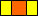 1Гудимов Николай6 кю2Никитин Анатолий6 кю3Любимский Александр6 кю5 кюОранжевый пояс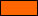 1Захарченко Александр5 кю2Волкова Марина5 кю3Жемерова Ирина5 кю4Греценер Вячеслав5 кю5Коновалов Александр5 кю6Матвеев Владислав5 кю7Мутных Александр5 кю4 кюЗеленый пояс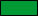 1Аттестованных нет4 кю3 кюСиний пояс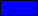 1Глушков Антон3 кю2Львов Игорь3 кю2 кюКоричневый пояс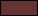 1Аттестованных нет2 кю1 кюКоричневый пояс1Аттестованных нет1 кю1 ДанЧерный пояс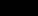 1Аттестованных нет1 Дан1 ДанЧерный пояс1Аренкин Сергей Александрович1 Дан2Номинханов Вилен Баатрович1 Дан3Саитов Альберт Муланурович1 Дан2 ДанЧерный пояс1Осипов Денис Олегович2 Дан3 кюСиний пояс1Автоян Павел Александрович3 кю2 кюКоричневый пояс1Сенцов Игорь Юрьевич2 кю2Балуткин Андрей Михайлович2 кю1 кюКоричневый пояс1Купцов Вячеслав Александрович1 кю2Лавренко Иван Михайлович1 кю7 кюЖелтый пояс1Сенцов Даниил7 кю2Любимский Александр7 кю5 кюОранжевый пояс1Горбачев Никита5 кю2Лившиц Михаил5 кю1 ДанЧерный пояс1Балуткин Андрей Михайлович1 Дан2Сенцов Игорь Юрьевич1 Дан3Довгаль Максим Романович1 Дан4Салимджанов Сохибджон Сангинджонович1 Дан4 кюЗеленый пояс1Сенцов Игорь4 кю2Автоян Павел4 кю3Довгаль Максим4 кю3 кюСиний пояс1Балуткин Андрей3 кю1 ДанЧерный пояс1Сенцов Юрий Николаевич1 Дан12 кюБелый пояс с одной желтой полоской1Акула Кирилл12 кю2Ананьев Гера12 кю3Быстров Александр12 кю4Грищенко Даниил12 кю5Зырянов Леонид12 кю6Казицкий Александр12 кю7Кокая Георгий12 кю8Комизорова Елизавета12 кю9Костиш Даниил12 кю10Маткин Даниил12 кю11Новоселов Кирилл12 кю12Озеров Сергей12 кю13Панин Никита12 кю14Планкевичус Ионас12 кю15Прокопьев Артем12 кю16Рыбальченко Лев12 кю17Смирнов Антон12 кю18Тимошенков Дмитрий12 кю19Толстов Арсений12 кю11 кюБелый пояс с двумя желтыми полосками1Андреев Кирилл11 кю2Бушуев Тимофей11 кю3Даренский Святослав11 кю4Какоткин Андрей11 кю5Корженевский Никита11 кю6Ксенофонтов Павел11 кю7Кузнецов Станислав11 кю8Кудянов Максим11 кю9Махаринский Никита11 кю10Мишаков Иван11 кю11Прокопьев Ярослав11 кю12Сахаров Александр11 кю13Фасхутдинов Артём11 кю14Фомичев Владимир11 кю10 кюБелый пояс с тремя желтыми полосками1Антонов Илья10 кю2Бейг Халил10 кю3Васильков Денис10 кю4Ефимов Сергей10 кю5Костиков Александр10 кю6Мельникова Елизавета10 кю7Мухин Дмитрий10 кю8Попов Георгий10 кю9Рахматов Абдусатор10 кю10Саркисян Жанна10 кю11Стрельцов Вячеслав10 кю12Умяров Владимир10 кю9 кюБелый пояс с желтой полосой1Авраменко Дмитрий9 кю2Акула Виктор9 кю3Капустин Егор9 кю4Левин Дмитрий9 кю8 кюБелый пояс с оранжевой полосой1Александров Игорь8 кю2Иванов Петр8 кю3Павлова Анна8 кю4Парамонов Леонид8 кю5Рахматов Мухаммед8 кю6Семенов Николай8 кю7Сенцов Даниил8 кю8Стоян Юрий8 кю7 кюЖелтый пояс1Вилошкин Максим7 кю2Воронин Александр7 кю3Гончар Никита7 кю4Гудимов Владислав7 кю5Гудимов Николай7 кю6Дмитриев Александр7 кю7Келпш Наталья7 кю8Левин Илья7 кю9Максимов Алексей7 кю10Никитин Анатолий7 кю11Овчаренко Екатерина7 кю12Павлова Вероника7 кю13Поляков Дмитрий7 кю14Тимошенко Даниил7 кю6 кюЖелтый пояс с оранжевой полосой1Вердиш Наталья6 кю2Волкова Марина6 кю3Кобозов Вадим6 кю4Кутах Андрей6 кю5Летучий Василий6 кю6Мандрик Александр6 кю7Мутных Александр6 кю8Платов Иван6 кю5 кюОранжевый пояс1Красильников Давид5 кю4 кюЗеленый пояс1Наймушина Софья4 кю3 кюСиний пояс1Астахов Марк3 кю2Дмитриев Павел3 кю3Скороходова Екатерина3 кю4Скрут Виталий3 кю5Трегубов Александр3 кю2 кюКоричневый пояс1Саитов Альберт2 кю2Тихонов Алексей2 кю1 кюКоричневый пояс1Аренкин Сергей1 кю2Кулягин Святослав1 кю3Лукашов Владислав1 кю4Номинханов Вилен1 кю1 ДанЧерный пояс1Ахмедова Алена Юрьевна1 Дан2Шовкопляс Виктор Григорьевич1 Дан